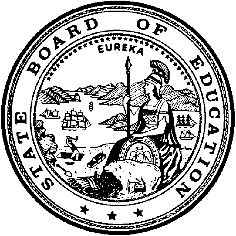 California Department of EducationExecutive OfficeSBE-005 (REV. 1/2021)General WaiverCalifornia State Board of Education
July 2023 Agenda
Item #W-08SubjectRequest by Brawley Union High School District to waive California Code of Regulations, Title 5, Section 3043(d), which requires a minimum of 20 school days for an extended school year (summer school) for students with disabilities.Waiver Number9-4-2023Type of ActionAction, ConsentSummary of the Issue(s)The local educational agency (LEA) requested to provide instruction in fewer than the 20 school days required by law for extended school year (ESY). The LEA had an alternate schedule that allowed them to provide the minimum number of hours required, but in fewer days.ESY is the term for the education of students with disabilities “between the close of one academic year and the beginning of the next,” similar to a summer school. The ESY must be provided for each student with a disability whose individualized education program (IEP) requires it. LEAs may request a waiver to provide an ESY program for fewer days than the traditional mode.Authority for WaiverEducation Code (EC) Section 33050RecommendationApproval: YesApproval with conditions: NoDenial: NoThe California Department of Education (CDE) recommends the State Board of Education (SBE) approve the request from the LEA to provide ESY services for fewer than 20 days, from June 12, 2023, to June 30, 2023. The CDE recommends no conditions at this time since this waiver is retroactive and the LEA met all the conditions that the CDE would have recommended as a condition of approval of the waiver, as described below.  Specifically, CDE has verified that school day hours were consistent with those provided to the general education enrollment at the same grade level unless an IEP specifies otherwise, and that special education and related services offered during the ESY period were comparable in standards, scope, and quality to the special education program offered during the regular academic year as required by CCR, Title 5, Section 3043.Summary of Key IssuesBrawley Union High School District (BUHSD)The BUHSD  requested a reduced Extended School Year Program schedule that allowed the district to operate their program for a total of 15 days in June 2023, from June 12, 2023 to June 30, 2023. The BUHSD stated that the ESY schedule would help to facilitate cost-effective services within the classroom and reduce the cost of transportation, electricity, custodial services, and administration.CDE verified that BUHSD’s ESY program operated for 6.5 hours per day, five days per week (Monday through Friday) totaling 97.5 hours. This is more hours than if BUHSD provided the ESY program for 20 days. CDE verified that the 6.5 hours per day of the ESY program would aligned with BUHSD’s general education summer school program hours.Demographic Information: The Brawley Union High School District has a student population of 1,869 and is located in a rural area in Imperial County.Because these are general waivers, if the SBE decides to deny the waivers, it must cite one of the seven reasons in EC Section 33051(a), available on the California Legislation Information web page at http://leginfo.legislature.ca.gov/faces/codes_displaySection.xhtml?sectionNum=33051.&lawCode=EDC.Summary of Previous State Board of Education Discussion and ActionIn the past, the SBE approved waivers to allow school districts to provide the required minimum amount of instruction in fewer days during the ESY for students with disabilities.Fiscal Analysis (as appropriate)There is no statewide fiscal impact of waiver approval. However, in order for an LEA to qualify for average daily attendance (ADA) revenues for extended year pupils, LEAs must comply with the ADA requirements in California Code of Regulations (CCR), Title 5, Section 3043(f).Attachment(s)Attachment 1: Summary Table (1 page)Attachment 2: Brawley Union High School District General Waiver Request 9-4-2023 (2 pages). (Original waiver request is signed and on file in the Waiver Office.)Attachment 1: Summary TableCalifornia Code of Regulations, Title 5, Section 3043(d)Created by the California Department of EducationMay 2023Attachment 2: Waiver 9-4-2023 Brawley Union High School DistrictCalifornia Department of EducationWAIVER SUBMISSION - GeneralCD Code: 1363081Waiver Number: 9-4-2023Active Year: 2023Date In: 4/17/2023 12:06:40 PMLocal Education Agency: Brawley Union HighAddress: 480 North Imperial Ave.Brawley, CA 92227Start: 6/12/2023	End: 6/30/2023Waiver Renewal: NoWaiver Topic: Special Education ProgramEd Code Title: Extended School Year (Summer School) Ed Code Section: CCR, Title 5, Section 3043(d)Ed Code Authority: 33050Education Code or CCR to Waive: "An extended year program shall be provided for a minimum of 20 instructional days, including holidays."Outcome Rationale: Brawley Union High School District is proposing to operate a summer school program 9th-12th for a total of 15 school days (6 hours and 30 minutes of daily instruction). There will be a reduction in days of attendance to facilitate cost-effective services within the classroom, reduce the cost of transportation, electricity, custodial services, administration, etc. Extended school year will be the same number of days as the general education summer school program.Student Population: 2056City Type: RuralPublic Hearing Date: 4/5/2023Public Hearing Advertised: Notice was posted at each school site as well as district office and electronic notification via online board agendaLocal Board Approval Date: 4/5/2023Community Council Reviewed By: School Site CouncilCommunity Council Reviewed Date: 4/6/2023Community Council Objection: NoAudit Penalty Yes or No: NCategorical Program Monitoring: NSubmitted by: Dr. Julie FernandezPosition: Director of Special EducationE-mail: jfernandez@brawleyhigh.org Telephone: 760-312-6077Fax: 760-344-9520Bargaining Unit Date: 03/25/2023Name: Brawley Union High School Teachers AssociationRepresentative: Adrian SanchezTitle: PresidentPhone: 760-960-6470/760-312-5819 ext 4138Position: SupportWaiver NumberDistrictPeriod of RequestDistrict’s RequestCDE RecommendationBargaining Unit Representatives Consulted, Date and PositionLocal Board and Public Hearing ApprovalPenalty Without Waiver9-4-2023Brawley Union High School DistrictRequested:June 12, 2023, to June 30, 2023(Monday through Friday)Recommended:June 12, 2023, to June 30, 2023(Monday through Friday)To provide a 15-day extended school year (ESY) program instead of a 20-day ESY programApproval with conditions to allow the local educational agency (LEA) to provide a 15-day ESY program instead of a 20-day ESY programAdrian Sanchez, President, Brawley Union High School Teachers Association 3/25/2023Support4/5/2023The LEA may not provide a 15-day ESY program